OBJAVA ZA MEDIJE U HRVATSKOJ AKADEMIJI ZNANOSTI I UMJETNOSTI MEĐUNARODNI ZNANSTVENI SKUP PROSTORNE I RAZVOJNE MOGUĆNOSTI KULTURNOG NASLIJEĐA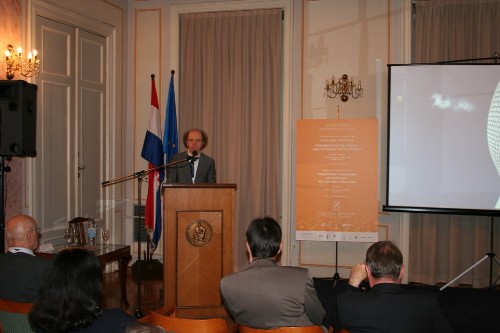 Zagreb, 22. listopada 2015. – U organizaciji Razreda za likovne umjetnosti Hrvatske akademije znanosti i umjetnosti i Arhitektonskoga fakulteta Sveučilišta u Zagrebu, u četvrtak 22. listopada u Preporodnoj dvorani HAZU započeo je dvodnevni međunarodni znanstveni skup Prostorne i razvojne mogućnosti kulturnoga naslijeđa na kojem sudjeluju 233 autora iz 21 zemlje s četiri kontinenta. Skup je organiziran u sklopu istraživačkog projekta Heritage Urbanism - 2032 HERU / Urbanizam naslijeđa - urbanistički i prostorni modeli za oživljavanje i unaprjeđenje kulturnoga naslijeđa koji vodi akademik Mladen Obad Šćitaroci, uz novčanu potporu Hrvatske zaklade za znanost. Skup je otvorio potpredsjednik HAZU akademik Velimir Neidhardt, a uvodno izlaganje održao je akademik Obad Šćitaroci koji je istaknuo da naslijeđe ne smije biti samo spomenik prošlosti odnosno zaštićeni objekt, već aktivan čimbenik ili kreativan subjekt suvremenog života te kulturnog, društvenog, gospodarskog i prostornog razvoja zajednice. Pojasnio je da je cilj skupa dati odgovore na pitanja kako politike, pristupi promišljanju, metode, teorijski modeli, očuvanje i praksa unapređenja kulturnoga naslijeđa mogu biti usmjereni i uključeni u prostorni i gospodarski razvoj, uzimajući u obzir kulturne, povijesne, prostorne, ekološke i druge čimbenike kao obilježja određenoga područja. Podsjetio je da je Hrvatska zemlja koja baštini urbanu kulturu staru više od 2500 godina – od protourbanih ilirskih naselja, prvih grčkih gradova na Jadranu iz 4. stoljeća prije Krista i rimskih gradova koji se nastavljaju na ilirsku tradiciju. „Mnoštvo je graditeljskoga naslijeđa u Hrvatskoj iz svih kulturno-povijesnih razdoblja, u kontinuitetu do 21. Stoljeća. To je veliko bogatstvo, ali i mrtvi kapital“, kazao je akademik Obad Šćitaroci i upozorio da je usprkos formalnoj zaštiti i malobrojnim primjerima uspješne revitalizacije kulturno i graditeljsko naslijeđe u Hrvatskoj u lošem stanju i da propada. Također, većinom nema trajnu namjenu i nije u dovoljnoj mjeri uključeno u život gradova i naselja, kao što su na primjer arheološka nalazišta starija od 8000 godina, ilirske gradine brončanoga doba, grčki gradovi, rimski gradovi i naselja, srednjovjekovni plemićki gradovi (burgovi), renesansni ljetnikovci, renesansno-barokno utvrdno graditeljstvo, dvorci od 17. do 20. stoljeća, industrijske građevine 19. stoljeća te vernakularno/tradicijsko pučko graditeljstvo – drveno na kontinentu, kameno na jadranskoj obali. „Revitalizacija graditeljskog i pejsažnog naslijeđa aktualna je europska i svjetska tema.  Naslijeđe ne želimo doživljavati samo kao administrativno zaštićene objekte, već kao aktivne subjekte koji osiguravaju kontinuitet života naslijeđa i pokreću gospodarski razvoj", rekao je akademik Obad Šćitaroci poručivši da se naslijeđe ne smije štititi od ljudi, nego ga treba unapređivati za ljude i buduće naraštaje.„Time se osigurava održivost i opstanak naslijeđa u sadašnjim i budućim uvjetima. Treba se prilagođavati novim okolnostima i kreativno interpretirati naslijeđe", rekao je akademik Obad Šćitaroci, dodavši kako naslijeđu treba dati priliku i pokazati da je ono prilagodljivo te da može zadovoljiti suvremene potrebe, pri čemu ne treba izgubiti svoj identitet i svoje temeljne vrijednosti.Istaknuo je i da multidisciplinarnim, multinacionalnim i multiregionalnim pristupom valja cjelovito sagledati kulturno naslijeđe kao aktivan resurs uključen u suvremeni život i kao pokretač razvoja sredine u kojoj se osjeća njegova emanacija. „Kulturno naslijeđe promatramo u prostornom kontekstu – od krajolika i povijesnih dijelova gradova i naselja do pojedinih graditeljskih sklopova i građevina sa svojim neposrednim urbanim i ruralnim okruženjem", zaključio je akademik Obad Šćitaroci. Marijan LipovacUred za odnose s javnošću i medije HAZU                                                           